Our LibraryPenair School, England.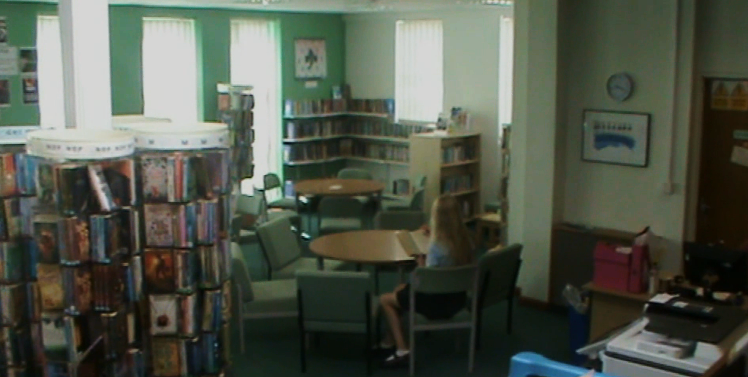 Welcome to our libraryWhat people think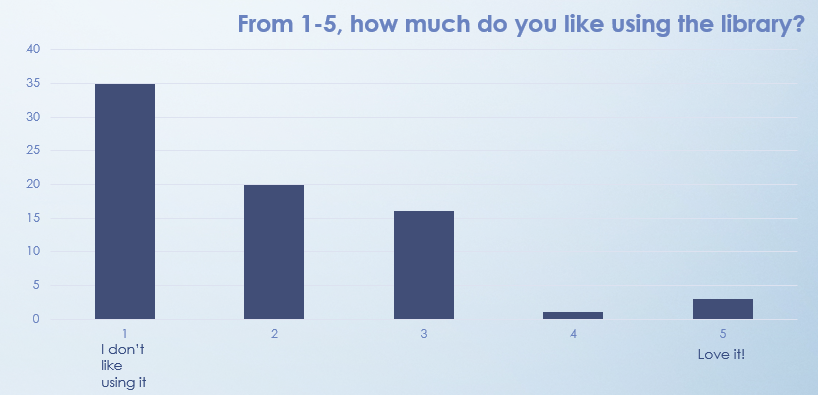 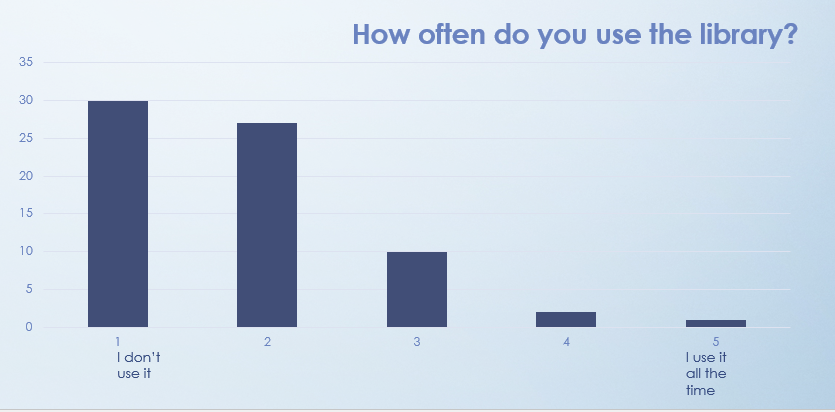 Our dream libraryBased on pupil’s ideas, this is what the library would look like: 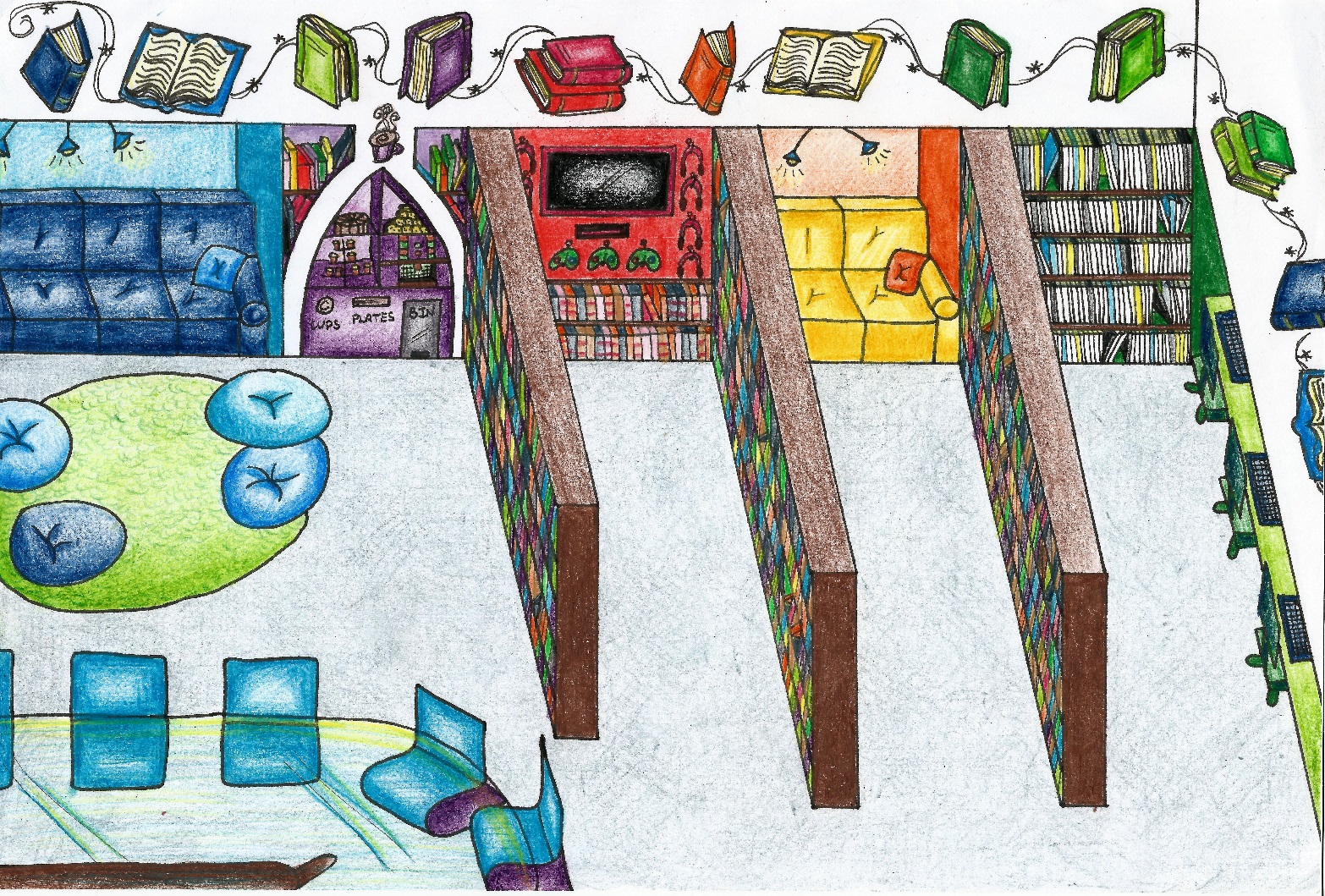 Interview of our librarian – 
Ms PerrymanWhat’s Ms Perryman’s favourite part about the library system at Penair School?She thinks that “the library system is quick and it’s ready available to all students; no matter what age group. They can just come along, they can take any books out and if we don’t have them then we will order them.”Is there anything she would like to change about the library?She would like the students to use it more often, especially a mix of students from all years. This is because she finds that more KS3 students use it compared to older KS4 students.What would Ms Perryman like in her dream library?Access to any book that’s been printed on the market, whether it’s on a Kindle or any electronic system. She wants students to ask for a book and be able to get it instantly.What does she think that we have in our library that other libraries should have?Ms Perryman thinks that “we have a really well coming approach, the staff that work in here a very approachable. I think students and staff mix well in the library.”On a scale from 1 to 10 how many students does Ms Perryman think use the library?Year 7 to 9 - 10, years 10 and 11– 5.What does she think is the general attitude towards the library at Penair School?“I think students like the library. I think they fell like is good to come into, is a good place to work, specially form an early age, years 7 and 8 do love it, but as they get older, they stop coming to the library as much. But it think is a nice friendly place to study and I think that’s the good thing about it.”